How to reduce noise in MS Teams Video to watch on how it reduces the noise https://www.youtube.com/watch?v=DMtWR-SQd68Click on your profile picture or where your initials are in the top right hand corner of MS TeamsClick on Settings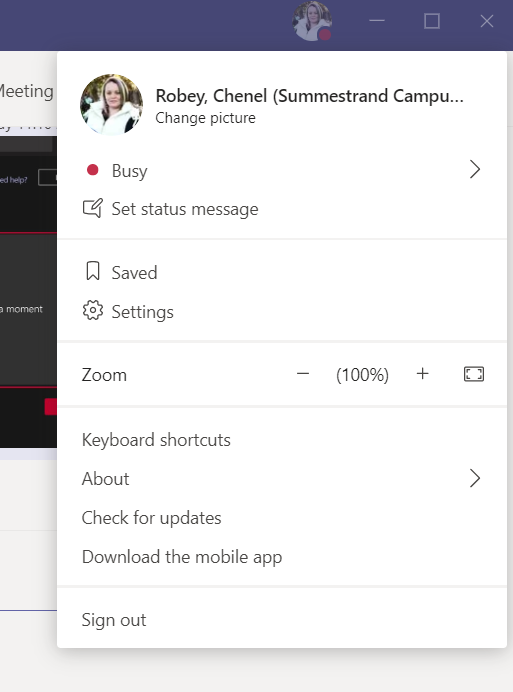 Click on Devices on the left hand side column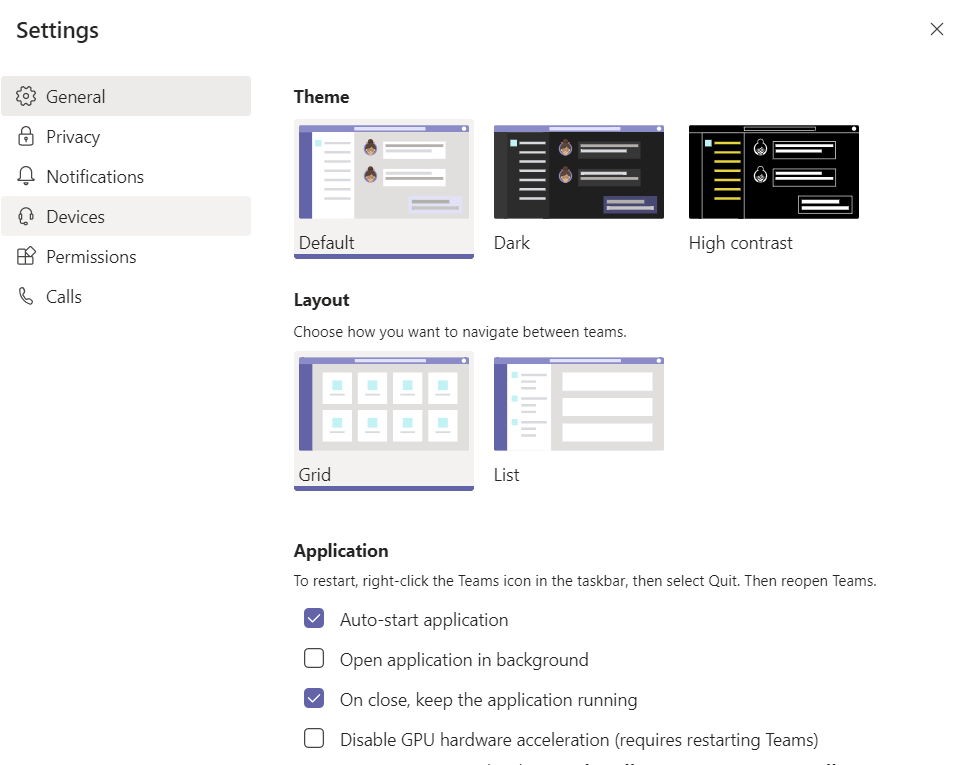 Here you will see “Noise Suppression” heading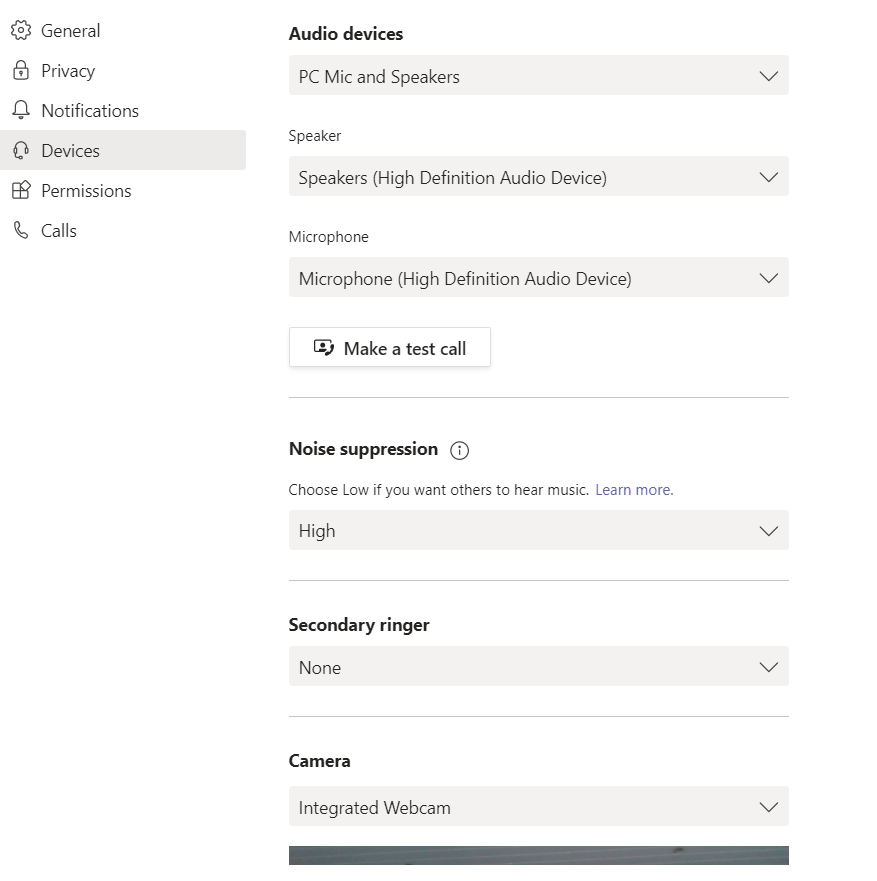 Click on the drop down and change to High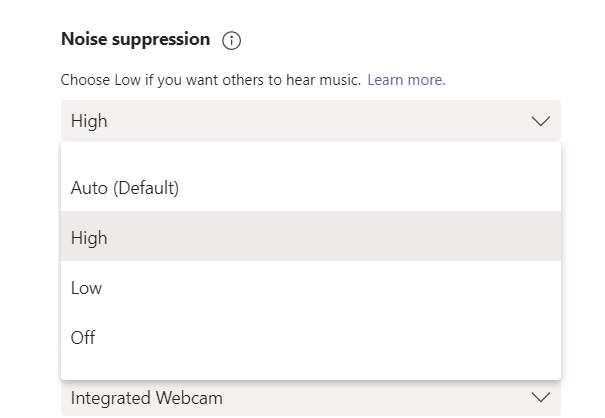 